Start of school was very interestingTeachers were nice when we were just enteringLots of new friends for me to makeThere were many parties and lots of cakeWe would play in the playground having lots of funMany games to play in the sunWent on school trips, found out something newDinners were nice and so was the stewSports day was cool we could have wonAnd that was the end of our year oneBack in the building another dayAll of my friends had decided to stayThings had definitely changed a lotPencil cases were changed and bought Another teacher for us to meetShe had long hair and was very sweetHoliday discos for us to danceTwisting and turning with a happy little pranceJumping in puddles, I ruined my shoeAnd that was the end of our year twoMoved to the other side of the schoolThe new teacher was funny and coolThere were harder questions in our booksWe had to hang our bags on the hooksI didn’t go to dinners any more Cause lunches were not a boreOnce I got stung by a beeAnd that was the end of our year threeNew school year with Mrs GrayShe was a little strict but still okayIt was Halloween when the ghosts went BOOAnd that’s when we learned about world war twoBombs dropping from place to place People hiding in their hiding spaceDancing in the playground and on the floorAnd that was the end of our year fourCrossed to the other side of the road My school bag felt like a heavy loadMrs Kennedy was into sportsFor PE I wore some shortsWent to Dublin and the beachWe all stopped to have a sandwich eachSports day for us was a total winFor the other classes it was such a sinEnded the year with a big smile Teachers kept in school in a big sad pileWhen we got out, I felt so aliveAnd that was the end of our year fiveStarted P6 with saying helloMy little bro started playing the celloMr McAuley liked reading booksAlways going on about his good looksWe all started our practise testsAnd after we finished we needed a restAmina left our class that dayA new guy came but didn’t stayHad another test got lots of ticks And that was the end of our year sixFelt so big, oldest of the schoolCame back from Spain and missed the swimming poolTransfer tests were coming upHad lots of support and good lucka new girl came and joined our classChilling in the sun sitting on the grassSuddenly everyone had to stay at homewe were all felling very aloneIt was a strange year when I was eleven And that was the end of our year seven 😊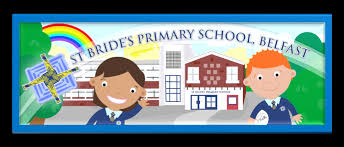 